ENGAGING OLDER VOLUNTEERS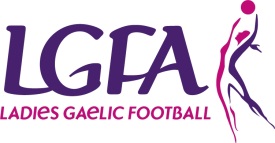 There are a huge number of older or retired people available on our communities and it is essential that we tap into these people as future volunteers in our clubs. This information sheet will provide you with some tips on engaging with older people in your area.Why Involve Older Volunteers in Your Club?Older volunteers bring a wealth of experience and knowledge to your organisation. These volunteers could be looking for activities to be involved in prior or after their retirement or enhancing their skills to look for employmentOlder volunteers are more likely to give their time regularly and consistently and remain committed to the clubPeople who have retired are always looking for ways to participate in their communitiesOlder people are particularly interested in using their existing skills and experience to contribute to the communityAs well as the experience the older volunteers bring to your club they may also gain benefits themselves. Promoting these benefits during recruitment is a great way to engage with volunteers.Benefits Gained by the Older VolunteersVolunteering boosts happiness. Numerous studies that have investigated the link between volunteering and mental health have found the sense of personal accomplishment gained from volunteering has a positive effect, particular for older volunteersVolunteers report fewer symptoms of anxiety and depression and a higher level of satisfaction with their livesVolunteers can maintain their interests and support the club and sport they are passionate aboutWhy do Older People get Involved in Volunteering?Help others in the communityGain personal satisfaction and enjoymentObtain training and additional employment-related skillsMoving from work to retirementObtaining new skills and gaining new experiencesMeeting new friends and remaining active in the communityWhat can Your Club do to Attract Older Volunteers?Ensure that your policies and procedures are fair and open to all peopleBe as adaptable as possible. Offer flexible options to fit in with the volunteer’s lifestyleMatch the volunteer’s skills with the volunteering opportunity. This will be rewarding for both the volunteer and the clubProvide opportunities for older volunteers to pass on their professional skills through teaching, coaching and mentoring. This will also assist with the retention of volunteersTips for Attracting and Retaining Older VolunteersWord of mouth is the most common method of recruiting older volunteersConsider new avenues for finding older volunteers such as local groups, social clubs, newspapers and radioBe available to talk face to face as not all people will have access to a computer or the internet. Ask your older volunteers to help evaluate any club programmes to assist you to improve and develop as they are a valuable resourceEmphasise the opportunity to meet new people as well as assisting in the community. Volunteering is a good way to develop new social networks, which is particularly important to people who may be making the transition to retirement